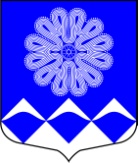 МУНИЦИПАЛЬНОЕ УЧРЕЖДЕНИЕ«СОВЕТ ДЕПУТАТОВ
МУНИЦИПАЛЬНОГО ОБРАЗОВАНИЯПЧЕВСКОЕ СЕЛЬСКОЕ ПОСЕЛЕНИЕ»КИРИШСКОГО МУНИЦИПАЛЬНОГО РАЙОНАЛЕНИНГРАДСКОЙ ОБЛАСТИРЕШЕНИЕОт 25.12. 2015 года    № 17/96
Об утверждении Положения 
«О порядке внесения проектов муниципальных 
правовых актов в совет депутатов муниципального  образования Пчевское сельское поселение Киришского муниципального районаЛенинградской области»
            В соответствии со статьей 46 Федерального закона от 06.10.2003 № 131-ФЗ «Об общих принципах организации местного самоуправления в Российской Федерации»,Уставом муниципального образования Пчевское сельское поселение Киришского муниципального района Ленинградской области, совет депутатов РЕШИЛ: 1.Утвердить Положение «О порядке внесения проектов муниципальных правовых актов в совет депутатов муниципального образования Пчевское сельское поселение Киришского муниципального района Ленинградской области, согласно приложению.2. Настоящее Решение вступает в силу после официального опубликования (обнародования) в средствах массовой информации и размещения на официальном сайте муниципального образования Пчевское сельское поселение Киришского муниципального района в сети интернет.  Глава муниципального образованияПчевское сельское поселение                                                    Е.М. Платонов Приложение к решению
совета депутатов муниципального образования Пчевское сельское поселение Киришского муниципального района Ленинградской области № 17/96 от 25.12.2015 г. 


Положение
о порядке внесения проектов муниципальных правовых актов
в совет депутатов муниципального образования Пчевское сельское поселение Киришского муниципального района Ленинградской области Настоящее Положение в соответствии со статьей 46 Федерального закона от 06.10.2003 № 131-ФЗ «Об общих принципах организации местного самоуправления в Российской Федерации»,  Уставом муниципального образования Пчевское сельское поселение Киришского муниципального района Ленинградской области определяет порядок, сроки внесения проектов муниципальных правовых актов в совет депутатов муниципального образования Пчевское сельское поселение Киришского муниципального района Ленинградской области (далее – Совет депутатов), требования, предъявляемые к структуре и содержанию проекта муниципального правового акта.
I. ОБЩИЕ ПОЛОЖЕНИЯСтатья 1. Основные применяемые понятия и термины.           В настоящем Положении применяются следующие понятия и термины:
           Муниципальный правовой акт – официальный документ, принятый в установленной форме советом депутатов муниципального образования Пчевское сельское поселение Киришского муниципального района Ленинградской области в пределах его компетенции, устанавливающий, изменяющий или отменяющий правовые нормы.Правовая норма – официально установленное советом депутатов муниципального образования Пчевское сельское поселение Киришского муниципального района Ленинградской области  общеобязательное предписание (правило) постоянного или временного характера, рассчитанное на многократное применение органами местного самоуправления, учреждениями, организациями, предприятиями всех форм собственности, должностными лицами на всей территории муниципального образования Пчевское сельское поселение Киришского муниципального района Ленинградской области.Проект муниципального правового акта – документ, содержащий предварительный текст муниципального правового акта, внесенный в установленном порядке на рассмотрение Совета депутатов муниципального образования Пчевское сельское  поселение Киришского муниципального района Ленинградской области.Экспертиза муниципального правового акта – специальное исследование, производимое главой администрации муниципального образования Пчевское сельское поселение Киришского муниципального района Ленинградской области  по поручению Совета депутатов, с целью оценки качества проекта муниципального правового акта, его эффективности, возможных последствий его принятия и действия, в том числе на коррупциогенность, соответствия требованиям законодательства Российской Федерации и Ленинградской области. Статья 2. Субъекты правотворческой инициативы.1.Субъектами правотворческой инициативы внесения проектов муниципальных правовых актов в совет депутатов муниципального образования Пчевское сельское поселение Киришского муниципального района Ленинградской области являются:1) депутаты совета депутатов муниципального образования Пчевское сельское поселение Киришского муниципального района Ленинградской области;2) глава муниципального образования Пчевское сельское поселение Киришского муниципального района Ленинградской области; 3) глава администрации муниципального образования Пчевское сельское поселение Киришского муниципального района Ленинградской области; 4) органы территориального общественного самоуправления;5)  инициативные группы граждан; 6) прокурор вправе вносить предложения о необходимости совершенствования  действующих нормативно правовых актов, а так же об отмене или принятии  нормативных правовых актов. 7) иные субъекты правотворческой инициативы, установленные Уставом муниципального образования Пчевское сельское поселение Киришского муниципального района Ленинградской области. 2. Право правотворческой инициативы осуществляется в форме внесения на совет депутатов муниципального образования Пчевское сельское поселение Киришского муниципального района Ленинградской области проектов новых муниципальных правовых актов, проектов муниципальных правовых актов о внесении изменений в действующие муниципальные правовые акты, о признании муниципальных правовых актов утратившими силу, о приостановлении действия муниципальных правовых актов.


II. ТРЕБОВАНИЯ К СТРУКТУРЕ И СОДЕРЖАНИЮ ПРОЕКТОВ МУНИЦИПАЛЬНЫХ ПРАВОВЫХ АКТОВ
           Статья 3.  Требования, предъявляемые к проектам муниципальных правовых актов.Проект муниципального правового акта, вносимого на рассмотрение совета депутатов муниципального образования Пчевское сельское поселение Киришского муниципального района Ленинградской	 области  должен отвечать следующим требованиям:1)соответствовать Конституции Российской Федерации, федеральному законодательству, законодательству Ленинградской области, нормативным правовым актам муниципального образования Пчевское сельское поселение Киришского муниципального района Ленинградской области; 2) издание правового акта в пределах компетенции совета депутатов муниципального образования Пчевское сельское поселение Киришского муниципального района Ленинградской области;3) реализация правовых норм муниципального правового акта должна иметь финансово-экономическую, организационную обеспеченность, правовые нормы должны быть согласованы с другими муниципальными правовыми актами муниципального образования Пчевское сельское поселение Киришского муниципального района Ленинградской области;4) иметь логически построенную структуру, единство терминологии, содержать общепризнанные термины, обязательные реквизиты;5) отсутствие коррупциогенных факторов.Статья 4. Структура проекта муниципального правового акта:          1.Проект муниципального правового акта состоит из содержательной части и реквизитов, образующих текст проекта муниципального правового акта. 
         2. Содержательная часть проекта муниципального правового акта – выраженное в письменном виде языковое, знаковое, графическое, словесно-терминологическое закрепление содержащихся в нем норм права, а также иных положений, в том числе разъясняющих цели и мотивы его принятия.         3. Реквизиты проекта муниципального правового акта – обязательные сведения, включаемые в текст проекта муниципального правового акта, для признания его действительным.Статья 5. Текст проекта муниципального правового акта         1. Проекты муниципальных правовых актов излагаются на русском языке. Использование в проектах муниципальных правовых актов иностранных терминов и выражений допускается, если отсутствуют имеющие тот же смысл русские термины и выражения, или термины иностранного происхождения стали в русском языке общеупотребительными.
         2. Слова и выражения в проектах муниципальных правовых актов используются в значении, обеспечивающем их точное понимание и единство с терминологией, применяемой в нормативных правовых актах Российской Федерации, Ленинградской области и муниципального образования Пчевское сельское поселение Киришского муниципального района Ленинградской области. Не допускается обозначение в проектах муниципальных правовых актов разных понятий одним термином или одного понятия разными терминами, если это специально не оговаривается в проекте муниципального правового акта.3. В проекте муниципального правового акта даются определения, используемых в нем юридических, технических и других специальных терминов, если без этого не возможно или затруднено его понимание.4. Таблицы, графики, схемы, чертежи, рисунки, карты, являющиеся неотъемлемой составной частью проекта муниципального правового акта, как правило, оформляются в виде приложений к нему. Если к проекту муниципального правового акта имеется несколько приложений, то они нумеруются арабскими цифрами с указанием знака №. При ссылках на приложения в тексте проекта муниципального правового акта указывается знак №. Приложение является неотъемлемой частью решения, дополнительного подписания приложений не требуется.5. Изменения вносятся только в основной муниципальный правовой акт. Не допускается вносить изменения в основной муниципальный правовой акт путем внесения изменений в изменяющий его муниципальный правовой акт.Статья 6. Содержательная часть проекта муниципального правового акта.1. Содержательная часть проекта муниципального правового акта может иметь следующие основные элементы (структурные элементы текста проекта муниципального правового акта):1) преамбула;2) разделы;3) главы;4) статьи или пункты;5) части, пункты частей статей;6) подпункты.Текст проекта муниципального правового акта может иметь иные структурные элементы, обусловленные особенностями оформления конкретных видов муниципальных правовых актов.2. Преамбула (введение) проекта муниципального правового акта содержит разъяснение целей, задач и оснований его принятия, но не является обязательной.3. Статья проекта муниципального правового акта может содержать одну или несколько правовых норм. Статьи проекта муниципального правового акта в отдельных случаях могут содержать индивидуальные предписания.4. Статьи (пункты) проекта муниципального правового акта могут объединяться в главы, главы в разделы. Разделы, главы проекта муниципального правового акта подразделяются, как правило, не менее чем на два структурных элемента.5. Структура проекта муниципального правового акта и необходимость включения в него тех или иных структурных элементов текста, определяются исходя из объема и содержания указанного проекта.Статья 7. Порядковые номера и заголовки структурных элементов текста проекта муниципального правового акта.1.Разделы проекта муниципального правового акта должны иметь порядковые номера в виде римских цифр, главы, статьи (пункты) в виде арабских цифр с точками после них и сквозную нумерацию в пределах всего проекта муниципального правового акта.2. Не допускается изменять нумерацию частей, статей (пунктов и буквенное обозначение подпунктов частей статей), глав муниципального правового акта при внесении в него изменений и признании утратившими силу структурных единиц муниципального правового акта.В случае необходимости внесения изменения в действующий нормативный правовой акт совета депутатов муниципального образования Пчевское сельское поселение Киришского муниципального района Ленинградской области дополнительных структурных элементов и невозможности при этом сохранения сквозной нумерации, допускается в проекте муниципального правового акта, предусматривающего внесение изменений, присвоение новым структурным элементам порядковых номеров, предшествующих структурных элементов того же вида, с добавлением через дефис дополнительных порядковых номеров, арабскими цифрами, начиная с первого.3. Структурные элементы текста проекта муниципального правового акта, за исключением преамбулы и пунктов правового акта, как правило, должны иметь заголовки.4. Заголовок раздела или главы проекта муниципального правового акта включает соответственно слово «Раздел», «Глава» заглавными буквами, затем порядковый номер и наименование раздела или главы заглавными буквами.5. Заголовок статьи проекта муниципального правового акта включает слово «Статья» с заглавной буквы, затем порядковый номер и наименование статьи с заглавной буквы. В конце заголовка точка не ставится.6. Заголовки статей проектов муниципальных правовых актов об изменении, дополнении или признании утратившими силу ранее принятых нормативных правовых актов, могут не содержать наименований.Статья 8. Структура статьи (пункта) проекта муниципального правового акта.1.Статья проекта муниципального правового акта состоит из частей, начинающихся с абзацного отступа, не нумеруемых в пределах данной статьи, или нумеруемых в пределах данной статьи арабскими цифрами с точкой. 2. Пункт проекта муниципального правового акта, пункт части статьи проекта муниципального правового акта начинаются с абзацного отступа и обозначаются арабскими цифрами со скобкой. Пункты могут включать в себя подпункты, начинающиеся с абзацного отступа, обозначаемые цифрой пункта, через точку цифрой подпункта и точкой.3. Пункты, части статьи, пункты части статьи и подпункты, имеют сквозную нумерацию в пределах проекта муниципального правового акта, части статьи, пункта соответственно.Статья 9. Обязательные реквизиты проекта муниципального правового акта. Проект муниципального правового акта должен содержать следующие обязательные реквизиты:1)в центре заглавными буквами жирным шрифтом надпись «РОССИЙСКАЯ ФЕДЕРАЦИЯ МУНИЦИПАЛЬНОЕ УЧРЕЖДЕНИЕ «СОВЕТ ДЕПУТАТОВ МУНИЦИПАЛЬНОГО ОБРАЗОВАНИЯ ПЧЕВСКОЕ СЕЛЬСКОЕ ПОСЕЛЕНИЕ» КИРИШСКОГО МУНИЦИПАЛЬНОГО РАЙОНА ЛЕНИНГРАДСКОЙ ОБЛАСТИ»;2) в правом верхнем углу  заглавными буквами жирным шрифтом слова «ПРОЕКТ»;3) заголовок, отражающий предмет регулирования, содержание муниципального правового акта;4) наименование должности, фамилия и инициалы лица, в полномочия которого входит подписание муниципального правового акта. Статья 10. Воспроизведение положений нормативных актов и ссылки на нормативные правовые акты.1.В случае необходимости в проекте муниципального правового акта воспроизводятся отдельные положения из нормативных правовых актов Российской Федерации, Ленинградской области, муниципального образования Пчевское сельское поселение Киришского муниципального района Ленинградской области, обладающих более высокой юридической силой, с соответствующей ссылкой.2. Ссылки в проекте муниципального правового акта на структурные элементы текста, а также на иные нормативные правовые акты или структурные элементы их текстов применяются в случаях, когда необходимо показать взаимную связь нормативных положений либо избежать их повторов.3. При ссылке на нормативный правовой акт указываются его следующие реквизиты в следующей последовательности: вид акта, дата его подписания (принятия), регистрационный номер и наименование.Статья 11. Требования к оформлению проекта муниципального правового акта.1.Проект муниципального правового акта оформляется в соответствии с Приложением 1 к настоящему Положению, на листах формата А4, в печатном виде, шрифтом «Times New Roman», размер шрифта 14, через 1 межстрочный интервал, поля должны иметь следующие параметры: левое – 2,5 сантиметра, правое – 1 сантиметр, верхнее и нижнее - 2 сантиметра. Использование курсива, подчеркивание, выделения жирным шрифтом в проекте муниципального правового акта не допускаются.2. Проект муниципального правового акта (с приложениями) представляется на Совет депутатов одновременно на бумажном и на электронном носителе.  III. ПОРЯДОК ВНЕСЕНИЯ ПРОЕКТА МУНИЦИПАЛЬНОГО ПРАВОВОГО АКТА  В  СОВЕТ ДЕПУТАТОВ МУНИЦИПАЛЬНОГО ОБРАЗОВАНИЯ ПЧЕВСКОЕ СЕЛЬСКОЕ ПОСЕЛЕНИЕ КИРИШСКОГО МУНИЦИПАЛЬНОГО РАЙОНА ЛЕНИНГРАДСКОЙ ОБЛАСТИ.Статья 12. Условия внесения проектов муниципальных правовых актов.1.Необходимым условием внесения проектов муниципальных правовых актов в Совет депутатов муниципального образования Пчевское сельское поселение Киришского муниципального района Ленинградской области является представление:1) текста проекта муниципального правового акта;2) пояснительной записки к проекту, в которой раскрывается состояние законодательства в данной сфере правового регулирования и обосновывается необходимость его принятия; приводятся финансово-экономические обоснования проекта муниципального правового акта, в случае, когда его реализация потребует дополнительных материальных и других затрат, формулируются предложения по подготовке и принятию нормативных правовых актов, необходимых для осуществления данного проекта; указываются нормативные правовые акты совета депутатов муниципального образования Пчевское сельское поселение Киришского муниципального района Ленинградской области, требующие признания утратившими силу, изменения, дополнения в связи с принятием вносимого проекта; а также включаются другие сведения, необходимость которых предусматривается законодательством Российской Федерации, Ленинградской области, нормативными правовыми актами совета депутатов муниципального образования Пчевское сельское поселение Киришского муниципального района Ленинградской области;3) документа, выражающего решение субъекта правотворческой инициативы о внесении проекта муниципального правового акта (сопроводительное письмо);4) заключение о первичной экспертизе (анализе) коррупциогенности проекта муниципального правового акта, носящего нормативный характер;2. Вносимые проекты муниципальных правовых актов должны соответствовать требованиям, предъявляемым к проектам муниципальных правовых актов, содержащимся в настоящем Положении.В проект муниципального правового акта должны быть включены положения, устанавливающие сроки и порядок вступления его в силу.В случае, если правовой акт совета депутатов  муниципального образования Пчевское сельское поселение Киришского муниципального района Ленинградской области вступает в силу не со дня подписания, то в проект правового акта совета депутатов включается пункт о моменте (дате) вступления в силу данного акта.В случае, если законодательством Российской Федерации прямо установлено требование об официальном опубликовании (обнародовании) правового акта, в проект правового акта совета депутатов муниципального образования Пчевское сельское поселение Киришского муниципального района Ленинградской области обязательно включается пункт об его опубликовании:«Настоящее Решение вступает в силу после официального опубликования (обнародования) в средствах массовой информации».3. Положения, предусматривающие изменение, признание утратившими силу или особенности применения ранее принятых нормативных правовых актов совета депутатов муниципального образования Пчевское сельское поселение Киришского муниципального района Ленинградской области, включаются непосредственно в текст проекта муниципального правового акта, либо оформляются в виде отдельных проектов муниципальных правовых актов о внесении изменений в ранее принятые муниципальные правовые акты.4. Проекты муниципальных правовых актов, предусматривающие установление, изменение и отмену местных налогов и сборов, осуществление расходов из средств бюджета сельского поселения, могут быть внесены на рассмотрение совета депутатов муниципального образования Пчевское сельское поселение Киришского муниципального района Ленинградской области только по инициативе главы муниципального образования Пчевское сельское поселение Киришского муниципального района Ленинградской области. Статья 13. Внесение проекта муниципального правового акта.1.Проект муниципального правового акта вносится в совет депутатов муниципального образования Пчевское сельское поселение Киришского муниципального района Ленинградской области путем направления материалов, предусмотренных статьей 12 настоящего Положения, на имя главы муниципального образования Пчевское сельское поселение Киришского муниципального района Ленинградской области.2. Проект муниципального правового акта, внесенный с нарушением требований настоящего Положения, рассмотрению не подлежит и возвращается с мотивированным обоснованием в течение 5 дней с момента поступления в совет депутатов главой  муниципального образования Пчевское сельское поселение Киришского муниципального района Ленинградской области внесшему его субъекту правотворческой инициативы для выполнения соответствующих требований.3. Не допускается возвращение проектов муниципальных правовых актов по мотивам необоснованности их положений или нецелесообразности их принятия.4. После устранения нарушений требований настоящего Положения, субъект правотворческой инициативы вправе вновь внести проект муниципального правового акта в совет депутатов муниципального образования Пчевское сельское поселение Киришского муниципального района Ленинградской области.5. Субъект правотворческой инициативы вправе отозвать проект муниципального правового акта, внесенный им, на любой стадии до принятия по нему решения советом депутатов муниципального образования Пчевское сельское поселение Киришского муниципального района Ленинградской области. Отозванный проект может быть снова внесен в совет депутатов муниципального образования Пчевское сельское поселение Киришского муниципального района Ленинградской области, в этом случае проект рассматривается как новый, с соблюдением процедур, предусмотренных настоящим Положением.Статья 14. Сроки внесения проекта муниципального правового акта.1.Проект муниципального правового акта и необходимые материалы вносятся в совет депутатов муниципального образования Пчевское сельское поселение Киришского муниципального района Ленинградской области не позднее 10 дней до дня их рассмотрения на очередном заседании Совета депутатов муниципального образования Пчевское сельское поселение Киришского муниципального района Ленинградской области, если иное не предусмотрено федеральным законодательством, Ленинградской области, нормативными правовыми актами совета депутатов муниципального образования Пчевское сельское поселение Киришского муниципального района Ленинградской области. 2. В случае внесения проекта муниципального правового акта в совет депутатов муниципального образования Пчевское сельское поселение Киришского муниципального района Ленинградской области по истечении срока, указанного в части первой настоящей статьи, проект муниципального правового акта вносится на рассмотрение на следующее очередное заседание совета депутатов муниципального образования Пчевское сельское поселение Киришского муниципального района Ленинградской области.3. При наличии объективных причин, препятствовавших своевременному внесению проекта муниципального правового акта на рассмотрение на очередном заседании совета депутатов муниципального образования Пчевское сельское поселение Киришского муниципального района Ленинградской области, по мотивированному решению главы муниципального образования Пчевское сельское поселение Киришского муниципального района Ленинградской области проект муниципального правового акта может быть внесен на рассмотрение на очередном заседании совета депутатов муниципального образования Пчевское сельское поселение Киришского муниципального района Ленинградской области.Статья 15. Порядок работы с внесенным проектом муниципального правового акта.1.С момента официального внесения проекта муниципального правового акта в совет депутатов муниципального образования Пчевское сельское поселение Киришского муниципального района Ленинградской области до его рассмотрения на заседании совета депутатов муниципального образования Пчевское сельское поселение Киришского муниципального района Ленинградской области, в случаях, предусмотренных законодательством, а также Уставом, проводится предварительное обсуждение проекта в форме:1) публичных слушаний;2) рассмотрения на заседаниях постоянных комиссий совета депутатов муниципального образования Пчевское сельское поселение Киришского муниципального района Ленинградской области.2. Наиболее важные проекты муниципальных правовых актов могут быть вынесены на открытое обсуждение через средства массовой информации. Такие проекты публикуются в средствах массовой информации с указанием срока подачи предложений, замечаний и дополнений и адреса, по которому должны направляться предложения.3. Глава муниципального образования Пчевское сельское поселение Киришского муниципального района Ленинградской области направляет проект муниципального правового акта и материалы к нему в постоянную комиссию совета депутатов муниципального образования Пчевское сельское поселение Киришского муниципального района Ленинградской области в соответствии с ее компетенцией.Приложение №1 ПРОЕКТМУНИЦИПАЛЬНОЕ УЧРЕЖДЕНИЕ«СОВЕТ ДЕПУТАТОВ
МУНИЦИПАЛЬНОГО ОБРАЗОВАНИЯПЧЕВСКОЕ СЕЛЬСКОЕ ПОСЕЛЕНИЕ»КИРИШСКОГО МУНИЦИПАЛЬНОГО РАЙОНАЛЕНИНГРАДСКОЙ ОБЛАСТИРЕШЕНИЯОт ____________ 2015 года    № ___/____Глава муниципального образованияПчевское сельское поселение                                                    Е.М. Платонов 